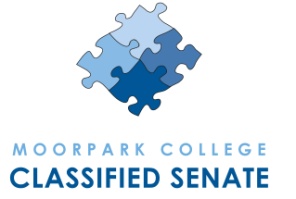 MOORPARK COLLEGE
Classified Senate
The objective of this organization shall be to address the non-bargaining concerns of the classified employees and in the spirit of participatory governance work with college management in the development and implementation of college goals and objectives to promote campus community involvement, personal development, and collegiality.MEETING NOTESWednesday, September 10th, 2014 | 12:00pm-1:00pm FH 112ASENATE OFFICERSOFFICER ATTENDGUESTDEPARTMENTPresidentLeanne ColvinxFelicia TorresVice PresidentGilbert DownsXSecretaryAshley ChelonisxTreasurerAllam ElhussiniXFormer PresidentMaureen RauchfussxAREA SENATORSSENATORATTENDCommunications / Administration / Fountain HallKathy McDonald RojasLMC / Physical Science / Health Science CenterHolly RamseyApplied Arts / Campus Center / CDCMickey AguilarXLLR / HSS / TechnologyLinda SandersXAcademic Center / Gym / M&ODiane CostabilePerforming Arts / Music / EATMApril HuntTOPICACTIONCALL TO ORDER/INTRODUCTIONSACTION ITEMSPUBLIC FORUM REPORTS/ PRESENTATIONSExecutive BoardPresident Gilbert: Went to Board Meeting, reported on meeting , Classified report to Board talked about the convention in June and stepping it up for Professional Development, concerted effort for us to get to know people we talk to (campus tours), Senate Bill: Signed off on Classified MUST be included in Professional Dev. Board was happy about our use/push of Lynda.comProfessional DevelopmentLeanne spoke to Student Services Council about Lynda.com trainings, Classified NewsletterMaureen: Dave Anter and others requested that all employees get closed campus once or twice a semester for professional developmentCampus Tour: 17th, Discussion about how to run the tour… Meant for new and classified in general. Another scheduled for a Friday morning in November. Another breakfast scheduled on the 26th, Friday. Offices can be opened late that day. District Prof Development Committee: Classified Emp of the Year- People needed for a committee to decide nominations.  Felicia: DEFINE what professional development is for classified District is looking into setting up a way to send district people to campuses for shadowing, etc. Discussion.HR Talks: Every Friday or something there was an HR Talk and would talk about different topics and procedures. Bring them back! NEW BUSINESS ADJOURNMENTMeeting adjourned at 1:00 pm.HANDOUTSMEETING CALENDAR 14/15Thursday after VCCCD Gov Board, 12-1 p.m., FH 112AMEETING NOTES | 2014 |9/10MONTHLY BUDGET OUTLINE | 2014 | 